ОЛЕКСАНДРІЙСЬКА РАЙОННА РАДАКІРОВОГРАДСЬКОЇ ОБЛАСТІДВАДЦЯТА СЕСІЯ ВОСЬМОГО СКЛИКАННЯР І Ш Е Н Н Явід 29 вересня 2023 року									№ 243м. ОлександріяПро хід виконання районної програми розвитку агропромислового комплексу Олександрійського району на 2018-2023 рокиКеруючись пунктом 16 частини першої статті 43 Закону України «Про місцеве самоврядування в Україні», розглянувши подання Олександрійської районної військової адміністрації Кіровоградської області про хід виконання районної програми розвитку агропромислового комплексу Олександрійського району на 2018-2023 роки, РАЙОННА РАДА ВИРІШИЛА:Інформацію про хід виконання районної програми розвитку агропромислового комплексу Олександрійського району на 2018-2023 роки, затвердженої рішенням Олександрійської районної ради Кіровоградської області від 30 січня 2018 року № 278, взяти до відома.Заступник головирайонної ради	Валентина МЕЛЕЖИК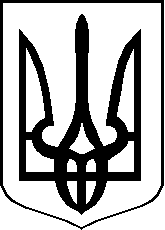 